Section 1: Product and Company IdentificationMetro Welding Supply Corp.12620 Southfield Road

Detroit, MI 48223

(313) 834-1660 [phone]

(313) 835-3562 [fax]

http://www.metrowelding.com/Product Code: Acetylene Section 2: Hazards Identification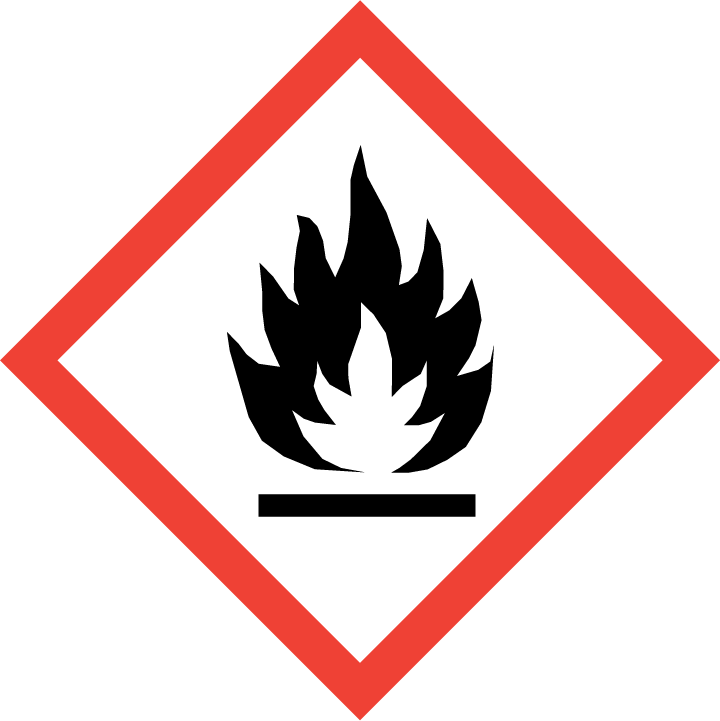 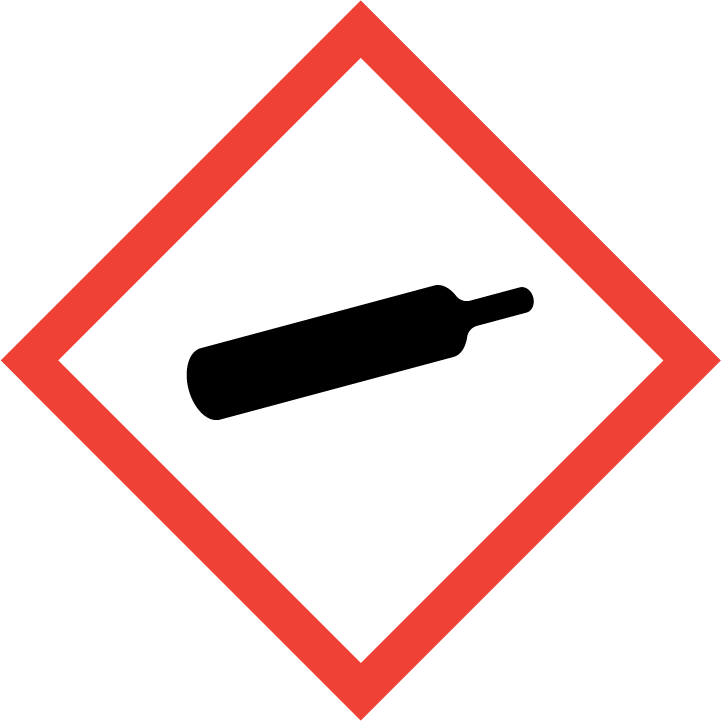 Danger Hazard Classification:Flammable (Category 1)Gases Under PressureHazard Statements:Contains gas under pressure; may explode if heatedExtremely flammable gasPrecautionary StatementsPrevention:Keep away from heat/sparks/open flames/hot surfaces. - No smoking.Response:Eliminate all ignition sources if safe to do so.Leaking gas fire: Do not extinguish, unless leak can be stopped safely.Storage:Protect from sunlight. Store in well-ventilated place.Section 3: Composition/Information on IngredientsSection 4: First Aid MeasuresSection 5: Fire Fighting MeasuresSection 6: Accidental Release MeasuresSection 7: Handling and StorageSection 8: Exposure Controls/Personal ProtectionEngineering ControlsHandle only in fully enclosed systems.General Hygiene considerationsAvoid breathing vapor or mistAvoid contact with eyes and skinWash thoroughly after handling and before eating or drinkingSection 9: Physical and Chemical PropertiesSection 10: Stability and ReactivitySection 11: Toxicology InformationAcute EffectsChronic EffectsSection 12: Ecological InformationFate and TransportSection 13: Disposal ConsiderationsSection 14: Transportation InformationU.S. DOT 49 CFR 172.101Canadian Transportation of Dangerous GoodsSection 15: Regulatory InformationU.S. RegulationsSARA 370.21SARA 372.65OSHA Process SafetyState RegulationsCanadian RegulationsNational Inventory StatusSection 16: Other Information0 = minimal hazard, 1 = slight hazard, 2 = moderate hazard, 3 = severe hazard, 4 = extreme hazard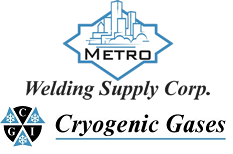 Safety Data SheetAcetyleneCAS #74-86-2Chemical SubstanceChemical FamilyTrade NamesACETYLENE, DISSOLVEDhydrocarbons, aliphaticACETYLENE; ETHYNE; WELDING GAS; ACETYLEN; ETHINE; NARCYLEN; VINYLENE; UN 1001; C2H2Skin ContactEye ContactIngestionInhalationNote to PhysiciansGas: Not applicable. Liquid: Wash exposed skin with soap and water.Gas: Not applicable. Liquid: Flush eyes with plenty of water.Not applicable.If adverse effects occur, remove to uncontaminated area. Give artificial respiration if not breathing. If breathing is difficult, oxygen should be administered by qualified personnel. Get immediate medical attention.For inhalation, consider oxygen.Suitable Extinguishing MediaProducts of CombustionProtection of FirefightersCarbon dioxide, regular dry chemical  Large fires: Use regular foam or flood with fine water spray.Oxides of carbonRespiratory protection may be needed for frequent or heavy exposure.Any self-contained breathing apparatus with a full facepiece.Personal PrecautionsEnvironmental PrecautionsMethods for ContainmentKeep unnecessary people away, isolate hazard area and deny entry. Ventilate closed spaces before entering.Avoid heat, flames, sparks and other sources of ignition.Stop leak if possible without personal risk. Reduce vapors with water spray. Remove sources of ignition.Methods for CleanupOther InformationEvacuate, stop leak if possible. Remove sources of ignition. NoneHandlingStorageAvoid heat, flames, sparks and other sources of ignition. Grounding and bonding required. Secure to prevent tipping. Subject to storage regulations: U.S. OSHA 29 CFR 1910.101. Keep separated from incompatible substances.Store and handle in accordance with all current regulations and standards. Protect from physical damage. Store outside or in a detached building. Keep separated from incompatible substances. Store in a cool, dry place. Store in a well-ventilated area. Exposure GuidelinesACETYLENE, DISSOVED:  ACETYLENE: ACGIH (simple asphyxiant) 2500 ppm (2662 mg/m3) NIOSH recommended ceilingEye ProtectionSkin ProtectionRespiratory ProtectionEye protection not required, but recommended.Protective clothing is not required.Respiratory protection may be needed for frequent or heavy exposure.Physical StateAppearanceColorChange in AppearancePhysical FormOdorTasteGasColorlessColorlessN/ALiquefied gasSweet odorN/AFlash PointFlammabilityPartition CoefficientAutoignition TemperatureUpper Explosive LimitsLower Explosive LimitsFlammable gas. Can be ignited at all normal temperatures. A flash point of 0 F (-18 C) (CC) has been reported.2691.53 (log = 3.44) (estimated from water solubility)581 F (305 C)81%; 100% if there is a substantial energy ignition source, and under certain conditions of pressure, container size and shape.‘0.025Boiling PointFreezing PointVapor PressureVapor DensitySpecific GravityWater SolubilitypHOdor ThresholdEvaporation RateViscosity-103 F (-75 C) @ 170 kPa abs (24.7 psi abs) or 69 kPa gage (10 psi gage)Not available760 mmHg @ -84 C0.9 (Air=1)Not applicable0.94% @ 25 CNot applicable240 mg/m3 (226 ppm) (detection) (4); 657 mg/m3 (620 ppm) (not specified) (8) 1300-2750 mg/m3 (1222-2585 ppm) (not specified)Not applicable0.010 cP @ 20 CMolecular WeightMolecular FormulaDensityWeight per GallonVolatility by VolumeVolatilitySolvent Solubility26.04H-C-C-H1.1747 g/L @ 0 CNot availableNot availableNot applicableSoluble: Acetone, benzene, chloroform, etherStabilityConditions to AvoidIncompatible MaterialsMay decompose violently on heating. May explode when heated.May decompose violently on heating. May explode when heated.Metals, halogens, oxidizing materials, metal carbide, reducing agents, halo carbons
BRASS. CALCIUM HYPOCHLORITE, COPPER, MERCURY AND SILVER SALTS, HALOGENS, HEAVY METALS, HYDRIDES, LIQUID NITROGEN, NITRIC ACID , OXYGEN,  OZONE, PERCHLORIC ACID, POTASSIUM Hazardous Decomposition ProductsPossibility of Hazardous ReactionsHydrogenPolymerizes with evolution of heat. Avoid contact with curing agents, accelerators, and/or initiators.Oral LD50Dermal LD50InhalationNot establishedNot establishedNausea, vomiting, chest pain, wheezing, headache, drowsiness, dizziness, loss of coordination, bluish skin color, suffocation, lung congestion, comaEye IrritationSkin IrritationSensitizationNo information on significant adverse effectsRashCentral nervous system depression, difficulty breathing, asphyxiantCarcinogenicityMutagenicityReproductive EffectsDevelopmental EffectsNot establishedNot establishedNot establishedNo dataEco toxicityPersistence / DegradabilityBioaccumulation / AccumulationMobility in EnvironmentFish toxicity: Not availableInvertibrate toxicity: Not availableAlgal toxicity: Not availablePhyto toxicity: Not availableOther toxicity: Not availableRelatively non-persistent in the environment. Highly volatile from water.Accumulates very little in the bodies of living organisms.Not expected to leach through the soil or the sediment.Dispose in accordance with all applicable regulations. Subject to disposal regulations: U.S. EPA 40 CFR 262. Hazardous Waste Number(s): D001. D003.Proper Shipping NameID NumberHazard Class or DivisionPacking GroupLabeling RequirementsPassenger Aircraft or Railcar Quantity LimitationsCargo Aircraft Only Quantity LimitationsAdditional Shipping DescriptionAcetylene, dissolvedUN10012.1Not applicable2.1Forbidden15 kgN/AShipping NameUN NumberClassPacking Group / Risk GroupAcetylene, dissolvedUN10012.1Not applicableCERCLA SectionsSARA 355.30SARA 355.40Not regulated.Not regulated.Not regulated.AcuteChronicFireReactiveSudden ReleaseYesNoYesYesYesNot regulated.Not regulated.CA Proposition 65Not regulated.WHMIS ClassificationA, B1US Inventory (TSCA)TSCA 12b Export NotificationCanada Inventory (DSL/NDSL)Listed on inventory.Not listed.Not determined.NFPA RatingHEALTH=1 FIRE=4 REACTIVITY=3